True / False1. In the 1980s, there was a backlash against environmental laws and regulations, led by some who argued that environmental laws were hindering economic growth.2. An important goal of environmental science is to learn how life on the earth has thrived and survived.​3. Sustainability is the capacity of the earth’s natural system and human cultural systems to survive, flourish, and adapt to changing environmental conditions in the very long-term future.​4. Polluting substances enter the environment through human activities alone.​5. Natural resources are considered natural capital, whereas natural services are not.​6. Exponential growth occurs when a quantity such as the human population increases at a fixed percentage per unit of time, such as 0.5% or 2% per year.​7. Government subsidies can actually encourage companies to conduct business in ways that result in environmental degradation.​8. According to the human-centered environmental worldview, all species have value as participating members of the biosphere, regardless of their potential or actual use to humans.​9. Pollution cleanup efforts focus on greatly reducing or eliminating the production of pollutants.​10. ​Resource use per person is higher in the United States than it is in middle-income countries like China.11. ​In order for the social changes to occur that will produce sustainable economies, fully 50% of the population of a country must support the change.12. Biodiversity is defined as the variety of genes, organisms, species, and ecosystems in which organisms exist and interact, and plays an important role in the long-term sustainability of life on Earth.13. ​Inexhaustible resources exist in a fixed quantity, or stock, in the earth’s crust.14. ​One social science principle of sustainability is that we should leave the planet’s life-support systems in at least as good a condition as that which we now enjoy, if not better, for future generations.15. ​The tragedy of the commons is a phenomenon that occurs only when the number of users of a resource is small.16. ​Natural capital degradation is a consequence of living unsustainably.17. Indirect forms of solar energy, such as wind and flowing water, provide us with inexhaustible power that we can use to produce electricity.​18. The per capita ecological footprint is the total ecological footprint for a given country or area.​19. ​Affluence always has negative environmental effects.20. The “tragedy of the commons” refers to a situation in which the cumulative effect of large numbers of people trying to exploit a widely available or shared resource can degrade it and eventually exhaust or ruin it.​Multiple Choice21. Which term best describes the processes provided by healthy ecosystems that support life and human economies at no monetary cost to us?​22. Environmental science can be described as interdisciplinary because it ____.​23. What is one of the three goals of environmental science, as proposed by your text?​24. What is a social movement that is dedicated to trying to sustain the earth’s life-support system for all forms of life?​25. Which term encompasses all of the others?​26. Nonrenewable, nonmetallic mineral resources include ____.​27. You are installing solar collectors on the roof of your home to cut your use of the propane gas that heats both your hot water tank and the living spaces in your home. In doing so, you are using a(n) ____ resource rather than a(n) ____ resource.​28. ​One reason biodiversity is such an important aspect of sustainability is that it ____.29. Which process best illustrates an ecosystem service?​30. What term best describes the living and nonliving things with which we interact in a complex web of relationships?​31. A group of organisms with a unique set of characteristics that distinguish it from other groups of organisms is called a(n) ____.​32. Why is there such little waste in nature?​33. Your text refers to the dependence on solar energy, biodiversity, and chemical cycling as three major natural factors of ____.​34. ​Which resource would best be categorized as inexhaustible?35. Which resource is nonrenewable?​36. According to the ____, all species have value as participating members of the biosphere, regardless of their potential or actual use to humans.​37. Oil is a(n) ____.​38. Middle-income countries such as India and China may have low ____, but they have a high ____.​39. Many economists propose finding ways to include the harmful environmental and health costs of producing and using goods and services in their market prices. What is this practice called?​40. About 80% of the world's human population live in ____.​41. Which resource is nonrenewable?​42. What is an example of a pollution control or prevention technology?​43. On human time scales, nonrenewable resources ____.​44. ​Sustainable yield is the highest rate at which we can use a(n) ____ indefinitely without reducing its available supply.45. The tragedy of the commons refers to the ____.​46. In many parts of the world, renewable forests are shrinking and topsoil is eroding. This fact is evidence that ____.​47. The term “ecological footprint” can best be described as the ____.​48. A country’s ecological footprint is larger than its biological capacity to replenish its renewable resources and absorb the resulting waste and pollution. What can be said about this country?​49. Which activity is an example of environmental degradation?​50. The IPAT model calculates the environmental impact of human activities based on ____.​51. ​Point sources of pollution ____.52. Nonpoint sources of pollution ____.​53. What is a major cause of environmental problems?​54. ____ efforts focus on greatly reducing or eliminating the production of pollutants.​55. ​What term refers to the average ecological footprint of an individual in a given country or area?56. Which of the following contributes most to sustainability?​57. What is one environmental benefit of affluence?​58. Which factor is a major contributor to the degradation of natural capital associated with the pricing of consumable goods?​59. About 900 million people live in extreme poverty, struggling to live on the equivalent of less than ____ a day.​60. ​Which worldview proposes that we can and should manage the earth for our own benefit, but that we have an ethical responsibility to be caring and responsible managers of the earth?61. As of 2014, the world population is about ____.​62. Between 1930 and 2011, the global human population has increased from ____ to ____.​63. Which school of thought argued that public lands should be managed wisely and scientifically, primarily to provide resources for people?​64. ​Living sustainably means living on ____— the renewable resources such as plants, animals, soil, clean air, and clean water, provided by the earth’s natural capital.65. Research by social scientists suggests that it takes only ____ of the population of a community, a country, or the world to bring about major social and environmental change.​Completion66. ​A resource such as solar energy that cannot be diminished by overuse is called a(n) ____________________.67. The three scientific principles of sustainability are chemical cycling, dependence on solar energy, and ____________________.​68. A(n ) ____________________ is a set of organisms within a defined area of land or volume of water that interact with one another and with their environment of nonliving matter and energy.​69. ​____________________ is the biological science that studies how living things interact with one another and with their environment.70. ____________________ are materials and energy in nature that are essential or useful to humans.71. ____________________ are processes provided by healthy ecosystems that support life and human economies at no monetary cost to us.​72. ____________________ are chemicals necessary for the life processes of plants and animals.​73. ​The circulation of chemicals necessary for the life from the environment (mostly from soil and water) through organisms and back to the environment is called ____________________.74. ​____________________ is the natural resources and ecosystem services that keep us and other species alive and support human economies.75. ____________________ is the contamination of the environment by a chemical or other agent such as noise or heat to a level that is harmful to the health, survival, or activities of humans or other organisms..​76. ​Win-____ solutions are based on compromise in light of our interdependence, and they benefit both people and the environment.77. A single, identifiable source of pollution is called a(n) ____________________.​78. ​____________________ resources exist in a fixed quantity, or stock, in the earth’s crust.79. The average ecological footprint of an individual in a given country or area is the ____________________ ecological footprint.​80. ​Major causes of the environmental problems we face are ____________________, wasteful and unsustainable resource use, poverty, failure to include the harmful environmental and health costs of goods and services in their market prices, and increasing isolation from nature.81. ​Natural capital is comprised of natural resources and ____________________.82. Your ____________________ is your set of assumptions and values reflecting how you think the world works and what you think your role in the world should be.​83. ​Pesticides blown from agricultural lands into the air is an example of ____________________ pollution.84. The ____________________ school, led by naturalist John Muir, wanted wilderness areas on some public lands to be left untouched.​85. ​____________________ is the study of varying beliefs about what is right and wrong with how we treat the environment.Subjective Short Answer86. Why is chemical cycling necessary for life on the earth?​87. What does it means to live off the earth’s natural income?​​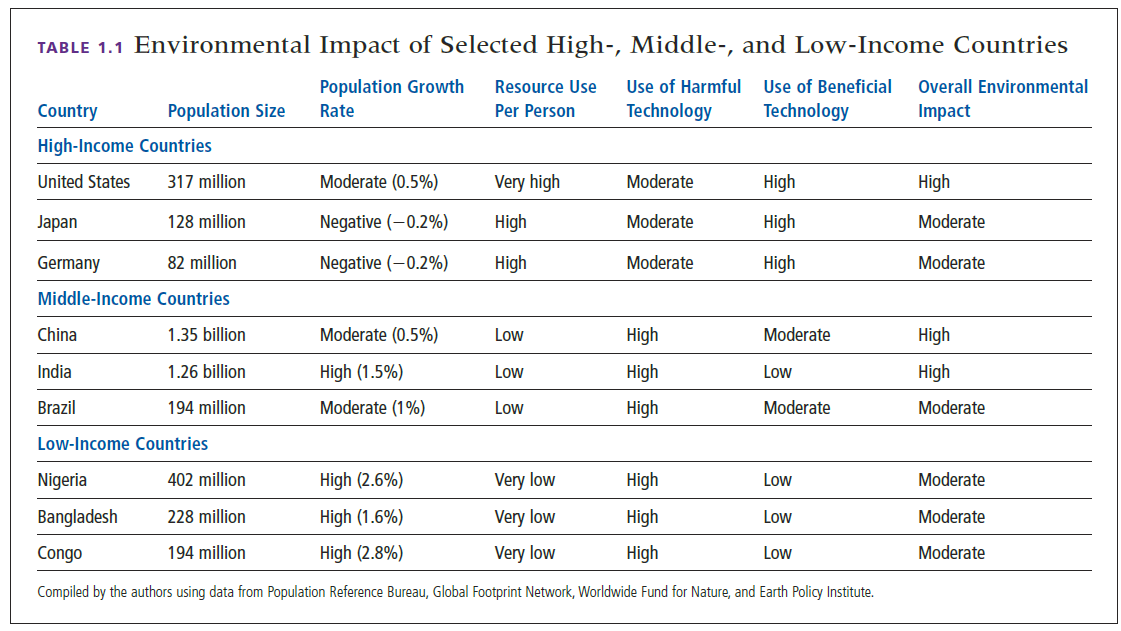 Table 1.1Use the accompanying figure to answer the following questions.88. ​How does resource use per person in the United States compare to China?89. How does the overall environmental impact of the United States compare to China?​90. What accounts for the overall environmental impact of the United States relative to China?​91. ​What accounts for the difference between the overall environmental impacts of the United States and Japan?Essay92. Clearly describe how affluence can have both harmful and beneficial environmental effects.​93. ​Explain how poverty drives population growth.94. What is the difference between a renewable resource and an inexhaustible resource?​95. ​Explain how the IPAT model and the ecological footprint model emphasize different aspects of how natural resources are affected by unsustainable use.